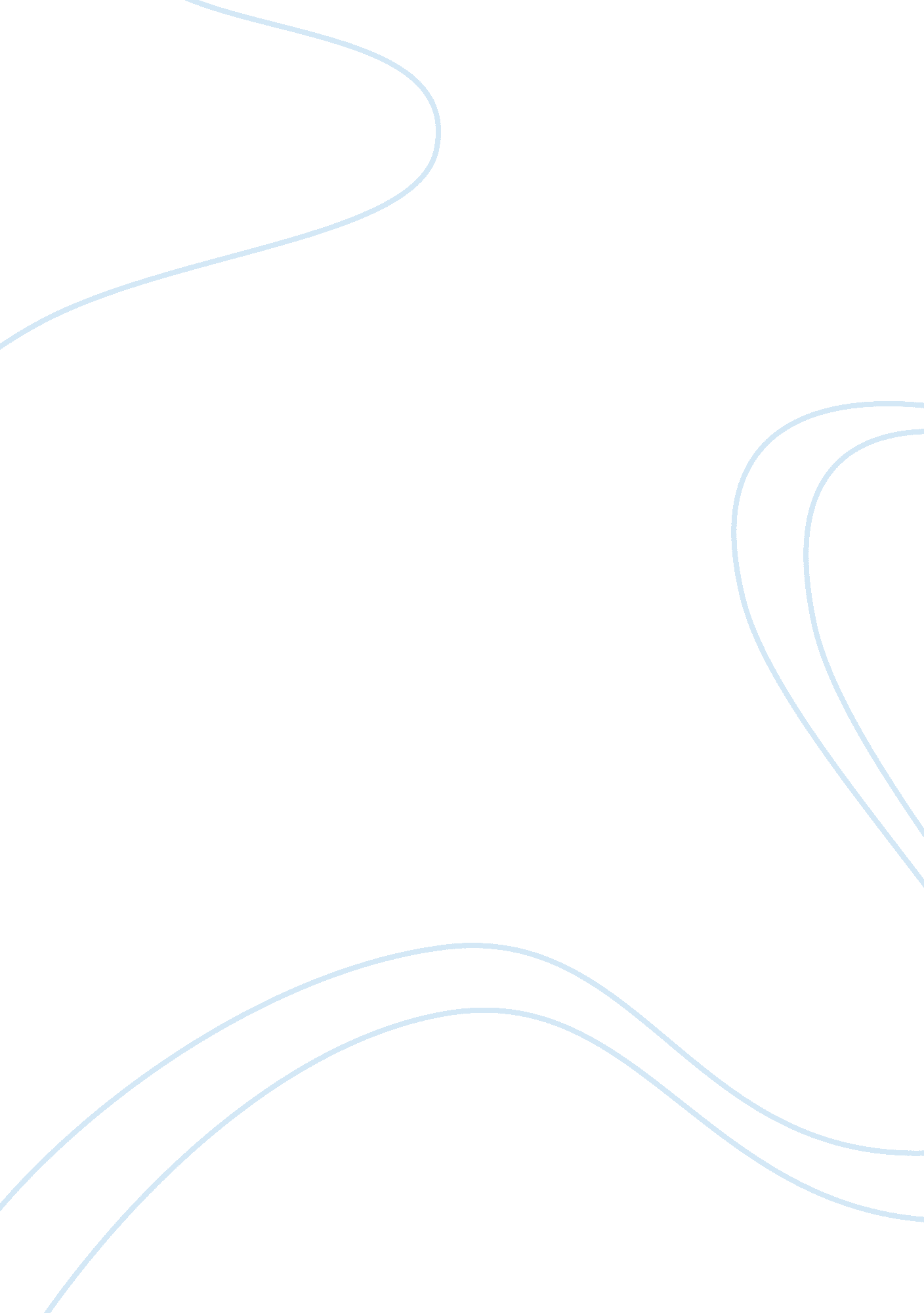 Beach wedding dresses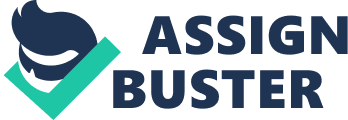 ﻿Beach Wedding Dresses 
Introduction 
Beach weddings are a favourite of many brides. They are tropical, romantic and provide the amazing colours of nature as the backdrop to one’s wedding ceremony. For a beach wedding, one can absolutely choose to go the less formal route and select fabrics that make more fashion sense in tropical climate. Good examples include a sarong, gauze or a cotton dress. Brocade or satin are not a good choice (Hagen, 227). Reilley suggests other brilliant choices of a tropical beach wedding dress material to include chiffon, silk, satin, and organza. 
Sabino points out the fact that it is important to select a beach wedding dress with care. She explains that a long flowing wedding dress is not very practical for a bride who aspires to have a wedding on the beach. Instead, a comfortable hip dress that will exactly fit just right for the casual romantic wedding taking place with waves dancing near the beach, the sun setting on the horizon, and on golden sands would be a perfect choice. In view of the fact that a beach wedding is more informal as opposed to a traditional church wedding, one should choose a style that agrees with the ambience. While selecting a beach wedding dress, one should not to compromise on glamour but should keep it stylish and sleek. This also applies for the groom as well as their party – for a beach wedding, an informal affair is usually the best because of the sun, tuxedos and the sand do not match with formal attire. They should therefore go for light-weight natural fibers. 
As Reilley advises, one can choose a dress with a halter neck, strapless top or spaghetti straps. These are ideal for tanned shoulders’ show off. Alternatively, one can settle on flowing sleeves to provide shelter from the heat. Another option ideal for a beach wedding would be a simple sundress in soft chiffon or linen embroidered with classic or embroidery beads. Making a wedding dress elegant and simple works wonders in a beach wedding. One can choose a-line pattern or a low waist style. If one chooses a very much informal style, she can choose simpler beach wedding dresses in tropical or floral prints. If one is more audacious, she can even go for a bikini and accompany it with a dressy sarong. 
Since climates at the beaches tend to be windy, one should ensure that the beach wedding gown and hat are secured properly. White, the traditional attire for brides, is appropriate - it blends well with surf and the sand. In place of conventional tiaras, one can go for floral garlands or head wreaths (Reilley, 5). 
It is also important to match the beach wedding dress with proper accessories. One should go for informal footwear – open-toed shoes or strappy sandals would fit perfectly. Additionally, tennis shoes or even decorative wedding sandals can be fun for a beach wedding. The bride may also choose to go barefoot, with handmade foot jewellery wrapping around the ankle and looping over the second toe. An ankle bracelet would also be a perfect choice. In addition, makeup as well as hairstyle should blend well with the general ambience. One should put on beach wedding hairstyles that are more informal. For instance, one can go for long and flowing or tied back with barrettes or flowers (Reilley, 4 and Cox & Franz, 59). 
Conclusion 
Apparently, if one is considering a wedding with an outlook of an ocean, she must bring to mind beach wedding dresses. She has to choose a perfect dress for the occasion. Timeless and elegant, when selected carefully and matched with the right accessories beach wedding dresses all share an enduring splendour. This is in addition to having a casual feel, which make them perfect for the celebration. 
Works Cited 
Cox, Bill & Franz, Janie. The Ultimate Wedding Ceremony Book. London: The Giving Tree. 2007. Print. 
Hagen, Shelly. The everything wedding book: the ultimate guide to planning the wedding of your dreams. New York: Everything Books. 2004. Print. 
Reilley, Jennifer. Choosing the Perfect Beach Wedding Dress. 2007. Web. 
Sabino, Catherine. Stylish Weddings for Less: How to Plan Your Dream Wedding on a Budget. New York: Filipacchi Publishing. 2009. Print. 